                                                                                           ПРИЛОЖЕНИЕ                                                                                            УТВЕРЖДЕНА                                                                             постановлением администрации                                                                         Хадыженского городского поселения                                                                                     Апшеронского района                                                                           от  28.12.2018г.                    № 519Муниципальная программаХадыженского городского поселения Апшеронского района«Развитие культуры»ПАСПОРТмуниципальной программы Хадыженского городского поселенияАпшеронского района «Развитие культуры»1. Характеристика текущего состояния и прогнозразвития поселения в области культурыВ Концепции долгосрочного социально-экономического развития Российской Федерации на период до 2020 года, утвержденной Распоряжением Правительства Российской Федерации от 17 ноября 2008 года № 1662-р, определена цель государственной политики в сфере культуры - развитие и реализация культурного и духовного потенциала каждой личности и общества в целом. Право на участие в культурной жизни и пользование учреждениями культуры, на доступ к культурным ценностям каждому гражданину гарантируют Конституция Российской Федерации и Основы законодательства Российской Федерации о культуре от 09 октября 1992 года № 3612-1.Продолжающаяся в крае широкомасштабная модернизация всех сфер деятельности ставит задачи по совершенствованию стратегической политики в сфере культуры, направленной на повышение качества обслуживания населения и расширение ассортимента предоставляемых социально-культурных услуг.В Хадыженском городском поселении Апшеронского района ведут работу такие муниципальные учреждения культуры, как:- муниципальное бюджетное учреждение «Хадыженский городской дом культуры» Хадыженского городского поселения Апшеронского  района;  - муниципальное казенное учреждение Сельский клуб хутора Травалев Хадыженского городского поселения Апшеронского района;- муниципальное казенное учреждение Сельский клуб хутора Красная Горка Хадыженского городского поселения Апшеронского района;- муниципальное казенное учреждение «Централизованная библиотечная система» Хадыженского городского поселения Апшеронского района. Масса мероприятий: праздники, уроки мужества, концертные программы, уход за памятными местами, экскурсии, велопробеги. 	Дома культуры, централизованная библиотечная система планомерно проводила работу с населением увлекая жителей в конкурсы, праздничные концертные программы,  конференции, круглые столы и устные журналы. Все эти мероприятия проходили в соответствии с утвержденными планами работ.Централизованная библиотечная система включает в себя: центральную библиотеку и 4 филиала, один из которых специализированный - детская  библиотека.В 2018 году не произошло уменьшение читателей, а это значит, что работники библиотек продолжают свою деятельность на увлечение детей чтением.Книжный фонд библиотек составляет 102 тысячи 285 экземпляров книг ,  их читают  более 10 –ти тысяч человекС целью увеличения книжного фонда  приобретено книг на сумму – 120 тысяч рублей.Библиотеки включаются в общий процесс воспитания жителей, развития их кругозора. Очень интересно и с большим охватом жителей различных категорий за этот период прошли 427 мероприятий, что на 127 мероприятий больше, чем в 2017 году. Особое внимание в своей работе библиотеки поселения отводят антитеррористической деятельности, противодействию расизму и радикальному национализму.Для организации жителей по месту жительства при Централизованной библиотечной системе организована работа двух клубов по месту жительства: «Цикламен» - объединяющий  взрослое население и  клуб «8-я НОТА», в который входят молодые люди в возрасте от 14 до 21 года. Всего в  поселении охвачено работой по месту жительства 8-ю клубами.Домов культуры -3:  городской Дом культуры и 2 сельских  Все учреждения культуры  работают в соответствии с утверждённым муниципальным заданием. Итоги работы учреждений подводятся ежемесячно до 25 числа, что отражается в протоколе рассмотрения результатов работы. В сельских клубах проведено по 68 мероприятий по различным видам воспитательной работы и праздничным датам. В городском Доме культуры – 470 мероприятий. Охват жителей  мероприятиями составил – более 10 000 человек. По сравнению с 2017 годом увеличение количества мероприятий и посещение их жителями составило - 9%.  	При городском доме культуры работают кружки по различным возрастам, их -12, всего посещают кружки – 256 человек , что на 100 человек больше ,чем в 2017 году	Муниципальное бюджетное учреждение «Хадыженский городской дом культуры Хадыженского городского поселения Апшеронского района  на протяжении многих лет активно участвует в культурно-массовых мероприятиях города и района. Это концерты, в которых принимают участие, все коллективы художественной самодеятельности города.	Также проводятся тематические мероприятия, целью которых является военно-патриотическое и нравственное воспитание молодежи, детей из многодетных, неблагополучных семей. Ведется большая работа среди детей и молодежи по борьбе с наркоманией и беспризорностью. Неотъемлемой частью работы учреждений культуры является патриотическое и эстетическое воспитание молодого поколения, проходят мероприятия, приуроченные к памятным датам, важным историческим событиям, связанным с Россией и Кубанью. 	Старшее поколение поселения также может найти для себя занятие в учреждениях культуры. Например, тематический вечер «Для тех, кому ЗА», где они могут прекрасно провести время, потанцевать. В городском доме культуры с большим  творческим потенциалом занимается танцевальный клуб «Цикломен» для жителей старшего возраста.	Важным событием для учреждений культуры является празднование дня города. В этот день для жителей города организован семейный отдых, посещение культурно-досуговых мероприятий. Это концертные программы, викторины, детские сюжетно-игровые программы, игры, конкурсы. Приоритетное направление работы учреждений культуры Хадыженского городского поселения Апшеронского района  - это работа с детьми и молодёжью. Детские и молодёжные творческие коллективы принимают самое активное участие в культурной жизни города и района.В учреждении успешно работают:- молодёжно-эстрадная студия « Колизион»  под руководством Виктора Шурупова;  - клуб детского танца «Шустрики». В клубе занимаются дети от 5 до 7 лет. И уже есть первые победы.- группа «ЮТА»,  которая радует своими выступлениями жителей города в праздничные дни.МБУ «Хадыженский городской дом культуры» учреждение на территории города Хадыженска, которое на подлинных реликвиях ведёт работу по формированию нравственной ориентации личности и воспитанию патриотического чувства граждан – это стало возможным потому, что городской дом культуры имеет свою музейную комнату.   Именно здесь проходят мероприятия, посвящённые празднованию памятных дат в истории страны, родного края и казачества на Кубани. приоритетным направлением  является воспитание патриотических чувств, привитие любви к Родине, родному краю, городу. Огромную работу по нравственному и патриотическому воспитанию ведут сотрудники муниципального казенного учреждения «Централизованная библиотечная система» Хадыженского городского поселения Апшеронского района.В пяти филиалах библиотечной системы, 3 из которых - городские и 2 - сельские, активными читателями являются около 10 тысяч жителей разного возраста.  Читатели библиотек - активные участники краевых, районных и городских библиотечных мероприятий, воспитывающих патриотизм и любовь к Родине.Хадыженские библиотеки проводят различные мероприятия, направленные на повышение престижа книги и чтения. Стало традицией проводить яркие массовые библиотечные праздники: День библиотек, библионочь, прайм-таймы, слайд- презентации, неделю детской и юношеской книги, конкурсы, викторины и фестивали. В целях сохранения кадрового потенциала и стабильности работы муниципальных учреждений культуры поселения в рамках государственной  программы «Развитие культуры», утвержденной постановлением главы администрации (губернатора) Краснодарского края от 14 октября 2013 года № 1175 стало возможным ежемесячно осуществлять денежные выплаты    работникам учреждений культуры. Для привлечения посетителей, повышения уровня культурно-досуговых мероприятий, расширения спектра социально-культурных услуг требуется обновление материально-технической базы учреждений культуры, а также проведение ремонтов зданий и сооружений.  Ежегодно проводятся концерты, викторины, конкурсы самодеятельных коллективов, повышающие уровень исполнительского мастерства. Творческие коллективы Хадыженского городского поселения Апшеронского района становятся победителями и призерами  краевых  и районных конкурсов.В настоящее время в связи с высокой динамикой развития общества и стремительным изменением облика населенных пунктов возникает необходимость сохранения и эффективного использования историко-культурного наследия. Проблема сохранения культурного наследия сегодня осознается как одна из наиболее важных проблем, стоящих перед органами местного самоуправления. Решение вышеуказанных проблем возможно на основе концентрации средств на приоритетных направлениях, повышения потенциала отрасли культуры.2. Цели, задачи и целевые показатели, сроки и этапыреализации  муниципальной программы	Цели муниципальной программы:- совершенствование досуговой деятельности населения поселения; - улучшение качества услуг, предоставляемых учреждениями культуры поселения;- сохранение объектов культурного наследия на территории Хадыженского городского поселения Апшеронского района для создания условий их полноценного и рационального использования, развития и успешной интеграции в социально-экономическую и культурную жизнь поселения.Задачи муниципальной программы:- создание условий для саморазвития личности, патриотического воспитания подрастающего поколения и качественного досуга населения;- сохранение и развитие кадрового потенциала культуры и искусства поселения;- выработка и реализация механизмов, позволяющих гармонизировать обе социальные роли памятников - историческую и имущественно-хозяйственную, а также популяризация достопримечательностей и воспитание у подрастающего поколения бережного отношения к культурному наследию Хадыженского городского поселения Апшеронского района;- повышение качества исполнения функций в сфере культуры;- укрепление материально-технической базы учреждений культуры.Срок реализации муниципальной программы – 2018 год.Информация о целях, задачах и характеризующих их целевых показателях муниципальной программы приводится в таблице № 1.       Таблица №1Цели, задачи и целевые показатели муниципальной программы3. Перечень и краткое описание подпрограмм и основныхмероприятий муниципальной программыМуниципальная программа состоит из следующих подпрограмм:- подпрограмма  «Праздничные даты» направлена на совершенствование досуговой деятельности населения поселения; - основное мероприятие «Финансовое обеспечение муниципальных учреждений культуры Хадыженского городского поселения Апшеронского района» направлено на создание условий для качественного и эффективного выполнения муниципальными учреждениями культуры Хадыженского городского поселения Апшеронского района своих функций.Перечень основных мероприятий муниципальной программы приводится в таблице № 2.Таблица № 2Перечень основных мероприятий муниципальной программы4. Обоснование ресурсного обеспечения муниципальной программыОбщая потребность в финансировании муниципальной программы на 2019 год составляет 25398,6 тыс.рублей. 	Информация об общем объеме финансирования муниципальной программы и объемах финансирования по подпрограммам приведена в таблице № 3.Таблица № 3Ресурсное обеспечение муниципальной программы5. Прогноз сводных показателей муниципальных заданий на оказание муниципальных услуг (выполнения работ) муниципальными учреждениями Хадыженского городского поселения Апшеронского района в сфере реализации муниципальной программы Прогноз сводных показателей муниципальных заданий на оказание муниципальных услуг (выполнения работ) муниципальными учреждениями Хадыженского городского поселения Апшеронского района в сфере реализации муниципальной программы приведены в таблице № 4.Таблица № 4Прогноз сводных показателей муниципальных заданий на оказаниемуниципальных услуг (выполнения работ) муниципальными учреждениями Хадыженского городского поселения Апшеронского района в сфере реализации муниципальной программы6. Меры правового регулирования в сфере реализации муниципальной программыПравовые акты в сфере реализации муниципальной программы не разрабатывались.7. Методика оценки эффективности реализации муниципальной программыОценка эффективности реализации муниципальной программы проводится в соответствии с Типовой методикой оценки эффективности реализации муниципальной программы, Приложение № 6 к порядку принятия решения о разработке, формирования, реализации и оценки эффективности реализации муниципальных программ Хадыженского городского поселения Апшеронского района, утвержденному постановлением администрации Хадыженского городского поселения Апшеронского района от 08 декабря 2014 года № 565 «Об утверждении порядка принятия решения о разработке, формирования и оценки эффективности реализации муниципальных программ Хадыженского городского поселения Апшеронского района».8. Механизм реализации муниципальной программы и контроль за еевыполнениемТекущее управление муниципальной программой осуществляет заместитель главы Хадыженского городского поселения по социальной сфере (далее – координатор муниципальной программы), который:- обеспечивает разработку муниципальной программы, ее согласование с координаторами подпрограмм, участниками муниципальной программы;- формирует структуру муниципальной программы и перечень координаторов подпрограмм, участников муниципальной программы;- организует реализацию муниципальной программы, координацию деятельности координаторов подпрограмм, участников муниципальной программы;- принимает решение о необходимости внесения в установленном порядке изменений в муниципальную программу;- несет ответственность за достижение целевых показателей муниципальной программы;- осуществляет подготовку предложений по объемам и источникам финансирования реализации муниципальной программы на основании предложений координаторов подпрограмм, участников муниципальной программы;- разрабатывает формы отчетности для координаторов подпрограмм и участников муниципальной программы, необходимые для осуществления контроля за выполнением муниципальной программы, устанавливает сроки их предоставления;- проводит мониторинг реализации муниципальной программы и анализ отчетности, представляемой координаторами подпрограмм и участниками муниципальной программы;-  проводит оценку эффективности реализации муниципальной программы;- готовит  доклад о ходе реализации муниципальной программы и оценке эффективности ее реализации (далее - доклад о ходе реализации муниципальной программы);- организует информационную и разъяснительную работу, направленную на освещение целей и задач муниципальной программы в печатных средствах массовой информации, на официальном сайте;  - размещает информацию о ходе реализации и достигнутых результатах муниципальной программы на официальном сайте в информационно-теле-коммуникационной сети Интернет;- осуществляет иные полномочия, установленные муниципальной программой.  Координатор муниципальной программы ежегодно, до 15 февраля года, следующего за отчетным годом, направляет в финансовый отдел администрации Хадыженского городского поселения Апшеронского района доклад о ходе реализации муниципальной программы на бумажных и электронных носителях.Доклад о ходе реализации муниципальной программы должен содержать: - сведения о фактическом выполнении мероприятий подпрограмм, ведомственных целевых программ, включенных в муниципальную программу, и основных мероприятий с указанием причин их невыполнения или неполного выполнения;- сведения о соответствии фактически достигнутых целевых показателей реализации муниципальной программы и входящих в ее состав подпрограмм и основных мероприятий плановым показателям, установленным муниципальной программой;- оценку эффективности реализации муниципальной программы.К докладу о ходе реализации муниципальной программы прилагаются отчеты об исполнении целевых показателей муниципальной программы и входящих в ее состав подпрограмм.В случае расхождений между плановыми и фактическими значениями объемов финансирования и целевых показателей координатором муниципальной программы проводится анализ факторов и указываются в докладе о ходе реализации муниципальной программы причины, повлиявшие на такие расхождения.По муниципальной программе, срок реализации которой завершился в отчетном году, координатор муниципальной программы представляет в финансовый отдел администрации Хадыженского городского поселения Апшеронского района доклад о результатах ее выполнения, включая оценку эффективности реализации муниципальной программы за истекший год и весь период реализации муниципальной программы.Заместитель главыХадыженского городского поселенияАпшеронского района                                                                         Е.Б.КозловаАДМИНИСТРАЦИЯ ХАДЫЖЕНСКОГО ГОРОДСКОГО ПОСЕЛЕНИЯАПШЕРОНСКОГО РАЙОНАПОСТАНОВЛЕНИЕот 28.12.2018 г.		                                          			№  519г. ХадыженскОб утверждении муниципальной программы Хадыженского городского поселения Апшеронского района «Развитие культуры» на 2019 год	В соответствии с Федеральным законом от 7 мая 2013 года № 104-ФЗ «О внесении изменений в Бюджетный кодекс Российской Федерации и отдельные законодательные акты Российской Федерации в связи с  совершенствованием бюджетного процесса», с Федеральным законом от 6 октября 2003 года № 131-ФЗ «Об общих принципах организации местного самоуправления в Российской Федерации», постановлением администрации Хадыженского городского поселения Апшеронского района от 08.12.2014 года №565 «Об утверждении Порядка принятия и разработке, формирования, реализации и оценки эффективности реализации муниципальных программ Хадыженского городского поселения Апшеронского района», п о с т а н о в л я ю:	1. Утвердить муниципальную программу Хадыженского городского поселения Апшеронского района «Развитие культуры» на 2019 год (прилагается).	2. Отделу по вопросам культуры, молодёжи, физической культуры и спорта (Чирко) разместить настоящее постановление  на официальном сайте администрации Хадыженского городского поселения Апшеронского района.	3. Контроль за выполнением настоящего постановления возложить на заместителя главы Хадыженского городского поселения Апшеронского района Е.Б.Козлову.	4. Постановление вступает в силу  с 01 января 2019 года.Глава Хадыженского городскогопоселения апшеронского района                                                Ю.Н.Захарова        Наименованиемуниципальнойпрограммымуниципальная программа Хадыженского городского поселения Апшеронского района «Развитие культуры» (далее – муниципальная программа)Координатормуниципальнойпрограммызаместитель главы Хадыженского городского поселения Апшеронского районаКоординаторыподпрограмммуниципальнойпрограммыотдел организационно-кадровой работы администрации Апшеронского городского поселения Апшеронского районаУчастникимуниципальнойпрограммымуниципальное бюджетное учреждение «Хадыженский городской дом культуры» Хадыженского городского поселения Апшеронского района  муниципальное казенное учреждение Сельский клуб хутора Травалев Хадыженского городского поселения Апшеронского района  муниципальное казенное учреждение сельский клуб хутора Красная Горка Хадыженского городского поселения Апшеронского района муниципальное казенное учреждение «Централизованная библиотечная система» Хадыженского городского поселения Апшеронского районаПодпрограммымуниципальнойпрограммыподпрограмма «Праздничные даты»Ведомственные целевыепрограммыне предусмотрены Целимуниципальнойпрограммысовершенствование досуговой деятельности населения поселения;улучшение качества услуг, предоставляемых учреждениями культуры поселения;сохранение объектов культурного наследия на территории Хадыженского городского поселения Апшеронского района для создания условий их полноценного и рационального использования, развития и успешной интеграции в социально-экономическую и культурную жизнь поселения Задачимуниципальнойпрограммысоздание условий для саморазвития личности, патриотического воспитания подрастающего поколения и качественного досуга населениясохранение и развитие кадрового потенциала культуры и искусства поселения;выработка и реализация механизмов, позволяющих гармонизировать обе социальные роли памятников - историческую и имущественно-хозяйственную, а также популяризация достопримечательностей и воспитание у подрастающего поколения бережного отношения к культурному наследию Хадыженского городского поселения Апшеронского района;повышение качества исполнения функций в сфере культуры;укрепление материально-технической базы учреждений культурыПеречень целевыхпоказателеймуниципальнойпрограммыколичество проведенных мероприятий по празднованию государственных, международных, профессиональных и «народных» праздников; охват населения поселения в результате проведения мероприятий по празднованию государственных, международных, профессиональных и «народных» праздников;количество проведенных мероприятий по памятным и историческим событиям Российской Федерации, Краснодарского края, города Хадыженска и Апшеронского района; охват населения поселения в результате проведения мероприятий по памятным и историческим событиям Российской Федерации, Краснодарского края,  города Хадыженска и Апшеронского района;количество работников учреждений культуры, ежемесячно получающих  денежные выплаты;количество отреставрированных  памятников, находящихся в муниципальной собственности;    количество экземпляров библиотечного фонда общедоступных библиотек в расчете на 1000 человек населения;число пользователей библиотеками в расчете на 1000 человек населения              Этапы и сроки реализации муниципальной программы2019 годОбъем бюджетныхассигнованиймуниципальнойпрограммыобщий объем бюджетных ассигнований составляет 24198,6 тыс.рублей: в том числе по подпрограммам:подпрограмма «Праздничные даты»объем бюджетных ассигнований из бюджета Хадыженского городского поселения Апшеронского района составляет 1200,0   тыс. рублей, в том числе:  основное мероприятие «Финансовое обеспечение муниципальных учреждений культуры Хадыженского городского поселения Апшеронского района» объем бюджетных ассигнований из бюджета Хадыженского городского поселения Апшеронского района составляет 25398,6  тыс. рублей;Контроль за выполнениеммуниципальной программыадминистрация Хадыженского городского поселения Апшеронского района и Совет Хадыженского городского поселения Апшеронского района№п/пНаименование целевого показателяЕдиница измеренияСтатус2019 год123451.Количество проведенных мероприятий по празднованию государственных, международных, профессиональных и «народных» праздниковединиц1232.Охват населения поселения в результате проведения мероприятий по празднованию государственных, международных, профессиональных и «народных» праздниковчеловек20 5703.Количество проведенных мероприятий по памятным и историческим событиям Российской Федерации, Краснодарского края, города Хадыженскаединиц424.Охват населения поселения в результате проведения мероприятий по памятным и историческим событиям Российской Федерации, Краснодарского края  и города Хадыженскачеловек14 0005.Количество работников учреждений культуры, ежемесячно получающих  денежные выплаты человек49123456.Количество  отреставрированных зданий-памятников, памятников военной истории, находящихся в муниципальной собственностиединиц           18.Количество экземпляров библиотечного фонда общедоступных библиотек в расчете на 1000 человек населенияэкземпляров 819.Число пользователей библиотеками в расчете на 1000 человек населениячеловек 462,03№ п/пНаименование мероприятияСтатусИсточник финансированияОбъем финансирования, всего (тыс. руб.)Непосредственный результат реализации мероприятияМуниципальный заказчик, главный распорядитель (распорядитель) бюджетных средств, исполнитель№ п/пНаименование мероприятияСтатусИсточник финансированияОбъем финансирования, всего (тыс. руб.)Непосредственный результат реализации мероприятияМуниципальный заказчик, главный распорядитель (распорядитель) бюджетных средств, исполнитель123459101Цель1.1Задача1.1.1Финансовое обеспечение муниципальных учреждений культуры Хадыженского городского поселения Апшеронского района, в том числевсего 24198,61.1.1Финансовое обеспечение муниципальных учреждений культуры Хадыженского городского поселения Апшеронского района, в том числекраевой бюджет -1.1.1Финансовое обеспечение муниципальных учреждений культуры Хадыженского городского поселения Апшеронского района, в том числефедеральный бюджет-1.1.1Финансовое обеспечение муниципальных учреждений культуры Хадыженского городского поселения Апшеронского района, в том числебюджетпоселения 24198,61.1.1Финансовое обеспечение муниципальных учреждений культуры Хадыженского городского поселения Апшеронского района, в том числевнебюджетные источники-1.1.1.1Финансовое обеспечение деятельности муниципального  бюджетного учреждения «Хадыженский городской дом культуры» (предоставление субсидии)всего 10750,4повышение эффективности функционирования учреждения  и исполнения функций в установленной сфере деятельности, улучшение кадрового обеспеченияадминистрация Хадыженского городского поселения Апшеронского района1.1.1.1Финансовое обеспечение деятельности муниципального  бюджетного учреждения «Хадыженский городской дом культуры» (предоставление субсидии)краевой бюджетповышение эффективности функционирования учреждения  и исполнения функций в установленной сфере деятельности, улучшение кадрового обеспеченияадминистрация Хадыженского городского поселения Апшеронского района1.1.1.1Финансовое обеспечение деятельности муниципального  бюджетного учреждения «Хадыженский городской дом культуры» (предоставление субсидии)федеральный бюджетповышение эффективности функционирования учреждения  и исполнения функций в установленной сфере деятельности, улучшение кадрового обеспеченияадминистрация Хадыженского городского поселения Апшеронского района1.1.1.1Финансовое обеспечение деятельности муниципального  бюджетного учреждения «Хадыженский городской дом культуры» (предоставление субсидии)бюджетпоселения10750,4повышение эффективности функционирования учреждения  и исполнения функций в установленной сфере деятельности, улучшение кадрового обеспеченияадминистрация Хадыженского городского поселения Апшеронского района1.1.1.1Финансовое обеспечение деятельности муниципального  бюджетного учреждения «Хадыженский городской дом культуры» (предоставление субсидии)внебюджетные источники-повышение эффективности функционирования учреждения  и исполнения функций в установленной сфере деятельности, улучшение кадрового обеспеченияадминистрация Хадыженского городского поселения Апшеронского района123459101.1.1.2Финансовое обеспечение деятельности муниципального  казенного учреждения «Сельский клуб» хутора Травалев (предоставление субсидии)всего1148,5повышение эффективности функционирования учреждения  и исполнения функций в установленной сфере деятельности, улучшение кадрового обеспеченияадминистрация Хадыженского городского поселения Апшеронского района1.1.1.2Финансовое обеспечение деятельности муниципального  казенного учреждения «Сельский клуб» хутора Травалев (предоставление субсидии)краевой бюджетповышение эффективности функционирования учреждения  и исполнения функций в установленной сфере деятельности, улучшение кадрового обеспеченияадминистрация Хадыженского городского поселения Апшеронского района1.1.1.2Финансовое обеспечение деятельности муниципального  казенного учреждения «Сельский клуб» хутора Травалев (предоставление субсидии)федеральный бюджет-повышение эффективности функционирования учреждения  и исполнения функций в установленной сфере деятельности, улучшение кадрового обеспеченияадминистрация Хадыженского городского поселения Апшеронского района1.1.1.2Финансовое обеспечение деятельности муниципального  казенного учреждения «Сельский клуб» хутора Травалев (предоставление субсидии)бюджетпоселения1148,5повышение эффективности функционирования учреждения  и исполнения функций в установленной сфере деятельности, улучшение кадрового обеспеченияадминистрация Хадыженского городского поселения Апшеронского района1.1.1.2Финансовое обеспечение деятельности муниципального  казенного учреждения «Сельский клуб» хутора Травалев (предоставление субсидии)внебюджетные источники-повышение эффективности функционирования учреждения  и исполнения функций в установленной сфере деятельности, улучшение кадрового обеспеченияадминистрация Хадыженского городского поселения Апшеронского района1.1.1.3Финансовое обеспечение деятельности муниципального казенного учреждения  «Сельский клуб» хутора Красная Горкавсего 1358,4повышение эффективности функционирования учреждения  и исполнения функций в установленной сфере деятельности, улучшение кадрового обеспеченияадминистрация Хадыженского городского поселения Апшеронского района1.1.1.3Финансовое обеспечение деятельности муниципального казенного учреждения  «Сельский клуб» хутора Красная Горкакраевой бюджет-повышение эффективности функционирования учреждения  и исполнения функций в установленной сфере деятельности, улучшение кадрового обеспеченияадминистрация Хадыженского городского поселения Апшеронского района1.1.1.3Финансовое обеспечение деятельности муниципального казенного учреждения  «Сельский клуб» хутора Красная Горкафедеральный бюджет-повышение эффективности функционирования учреждения  и исполнения функций в установленной сфере деятельности, улучшение кадрового обеспеченияадминистрация Хадыженского городского поселения Апшеронского района1.1.1.3Финансовое обеспечение деятельности муниципального казенного учреждения  «Сельский клуб» хутора Красная Горкабюджетпоселения1358,4повышение эффективности функционирования учреждения  и исполнения функций в установленной сфере деятельности, улучшение кадрового обеспеченияадминистрация Хадыженского городского поселения Апшеронского района1.1.1.3Финансовое обеспечение деятельности муниципального казенного учреждения  «Сельский клуб» хутора Красная Горкавнебюджетные источники-повышение эффективности функционирования учреждения  и исполнения функций в установленной сфере деятельности, улучшение кадрового обеспеченияадминистрация Хадыженского городского поселения Апшеронского района123459101.1.1.4Финансовое обеспечение деятельности муниципального казенного учреждения «Централизованная библиотечная система» Хадыженского городского поселения Апшеронского районавсего 9995,2повышение эффективности функционирования учреждения  и исполнения функций в установленной сфере деятельности, улучшение кадрового обеспеченияадминистрация Хадыженского городского поселения Апшеронского района1.1.1.4Финансовое обеспечение деятельности муниципального казенного учреждения «Централизованная библиотечная система» Хадыженского городского поселения Апшеронского районакраевой бюджет-повышение эффективности функционирования учреждения  и исполнения функций в установленной сфере деятельности, улучшение кадрового обеспеченияадминистрация Хадыженского городского поселения Апшеронского района1.1.1.4Финансовое обеспечение деятельности муниципального казенного учреждения «Централизованная библиотечная система» Хадыженского городского поселения Апшеронского районафедеральный бюджет-повышение эффективности функционирования учреждения  и исполнения функций в установленной сфере деятельности, улучшение кадрового обеспеченияадминистрация Хадыженского городского поселения Апшеронского района1.1.1.4Финансовое обеспечение деятельности муниципального казенного учреждения «Централизованная библиотечная система» Хадыженского городского поселения Апшеронского районабюджетпоселения9995,2повышение эффективности функционирования учреждения  и исполнения функций в установленной сфере деятельности, улучшение кадрового обеспеченияадминистрация Хадыженского городского поселения Апшеронского района1.1.1.4Финансовое обеспечение деятельности муниципального казенного учреждения «Централизованная библиотечная система» Хадыженского городского поселения Апшеронского районавнебюджетные источники-повышение эффективности функционирования учреждения  и исполнения функций в установленной сфере деятельности, улучшение кадрового обеспеченияадминистрация Хадыженского городского поселения Апшеронского района1.1.1.5Комплектование библиотечного фондавсего 50,0ежегодное приобретение книг –  100 экземпляровадминистрация Хадыженского городского поселения Апшеронского района1.1.1.5Комплектование библиотечного фондакраевой бюджет-ежегодное приобретение книг –  100 экземпляровадминистрация Хадыженского городского поселения Апшеронского района1.1.1.5Комплектование библиотечного фондафедеральный бюджет-ежегодное приобретение книг –  100 экземпляровадминистрация Хадыженского городского поселения Апшеронского района1.1.1.5Комплектование библиотечного фондабюджетпоселения 50,0ежегодное приобретение книг –  100 экземпляровадминистрация Хадыженского городского поселения Апшеронского района1.1.1.5Комплектование библиотечного фондавнебюджетные источники-ежегодное приобретение книг –  100 экземпляровадминистрация Хадыженского городского поселения Апшеронского районаНаименование муниципальной программы, подпрограммы ИсточникфинансированияОбъем финансирования, всего (тыс. руб.)Наименование муниципальной программы, подпрограммы ИсточникфинансированияОбъем финансирования, всего (тыс. руб.)1234Муниципальная программа Развитие культурывсего25398,6Муниципальная программа Развитие культурыкраевой бюджет-Муниципальная программа Развитие культурыфедеральный бюджет-Муниципальная программа Развитие культурыбюджет поселения 25398,6Муниципальная программа Развитие культурывнебюджетные источники-Подпрограмма Праздничные датывсего 1200Подпрограмма Праздничные датыкраевой бюджет-Подпрограмма Праздничные датыфедеральный бюджет-Подпрограмма Праздничные датыбюджет поселения1200Подпрограмма Праздничные датывнебюджетные источники-Основное мероприятиеФинансовое обеспечение муниципальных учреждений культуры Хадыженского городского поселения Апшеронского районавсего 24198,6Основное мероприятиеФинансовое обеспечение муниципальных учреждений культуры Хадыженского городского поселения Апшеронского районакраевой бюджет-Основное мероприятиеФинансовое обеспечение муниципальных учреждений культуры Хадыженского городского поселения Апшеронского районафедеральный бюджет-Основное мероприятиеФинансовое обеспечение муниципальных учреждений культуры Хадыженского городского поселения Апшеронского районабюджет поселения 24198,6Основное мероприятиеФинансовое обеспечение муниципальных учреждений культуры Хадыженского городского поселения Апшеронского районавнебюджетные источники-Наименование услуги (работы), показателя объема (качества) услуги (работы)Значение показателя объема (качества) услуги (работы)Значение показателя объема (качества) услуги (работы)Расходы бюджета поселения на оказание муниципальной услуги, тыс.руб.Наименование услуги (работы), показателя объема (качества) услуги (работы)Единица измерения2019 год2019 годНаименование услугиОрганизация и проведение культурно-досуговых мероприятийОрганизация и проведение культурно-досуговых мероприятийОрганизация и проведение культурно-досуговых мероприятийПоказатель объема (качества) услуги (работы)Количество культурно-досуговых мероприятийКоличество культурно-досуговых мероприятийКоличество культурно-досуговых мероприятийМероприятие «Финансовое обеспечение деятельности муниципального бюджетного учреждения Хадыженского городского поселения Апшеронского района «Хадыженский городской дом культуры» (предоставление субсидии)»единиц 386 7985,5Мероприятие «Финансовое обеспечение деятельности муниципального казенного учреждения «Сельский клуб» хутора Травалевединиц125 1156,8Мероприятие «Финансовое обеспечение деятельности муниципального казенного учреждения «Сельский клуб» хутора Красная Горкаединиц1301069,7 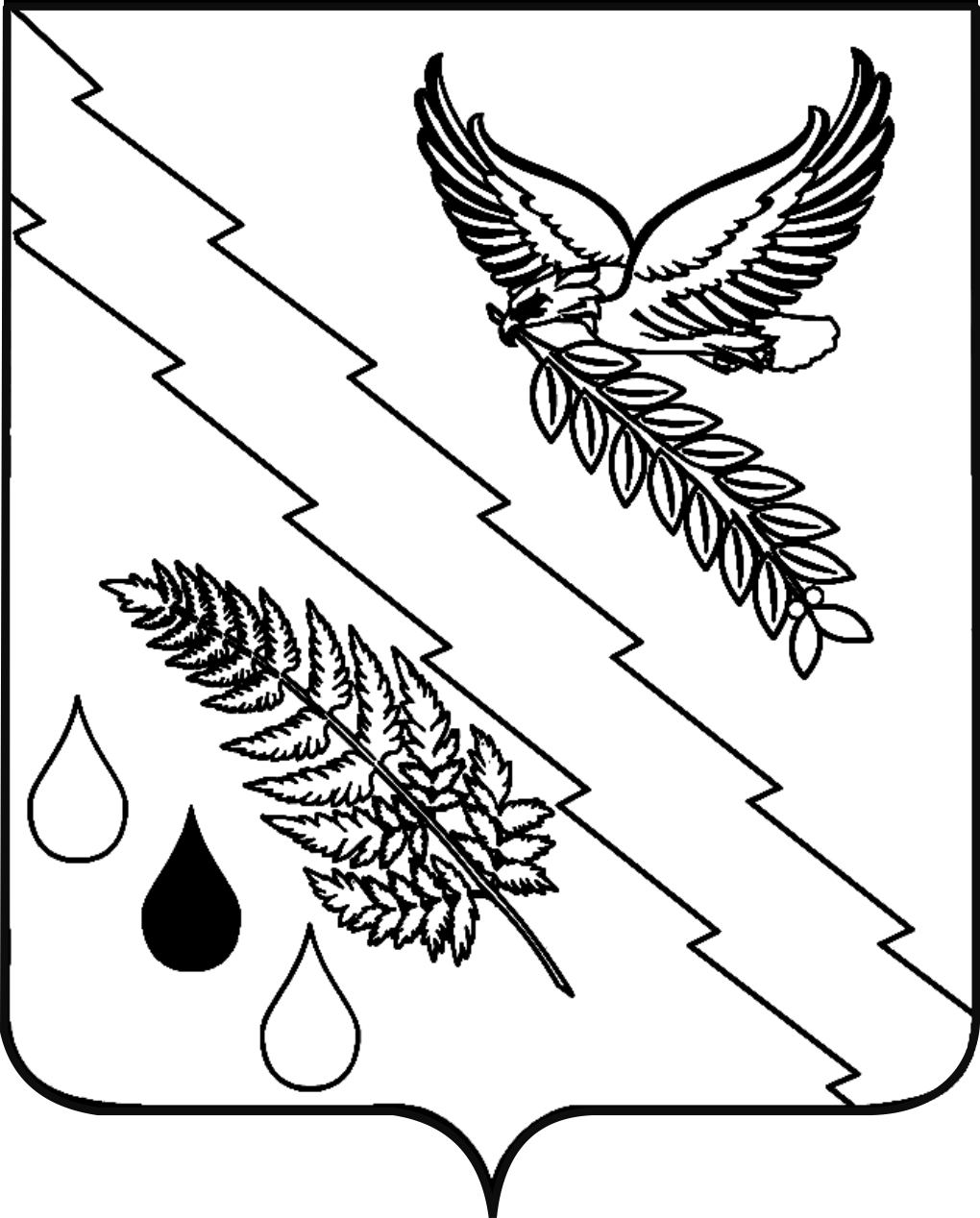 